 Polar’s Quality Policy 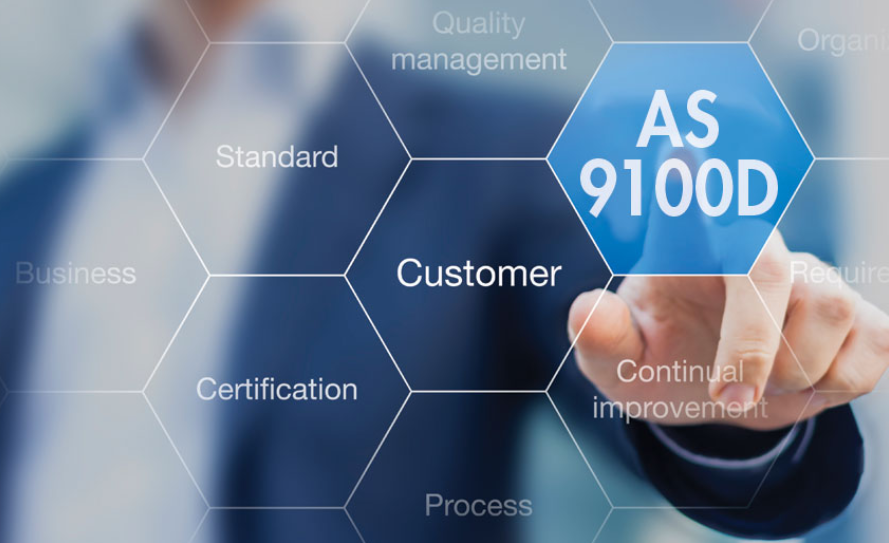 Polar Corporation is committed to meeting customer requirements, supplying products that meet expectations for quality, on time deliveries, in conformity with applicable statutory and regulatory requirements as well as continuous improvement of the Quality Management System.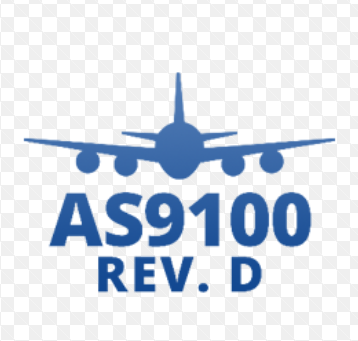 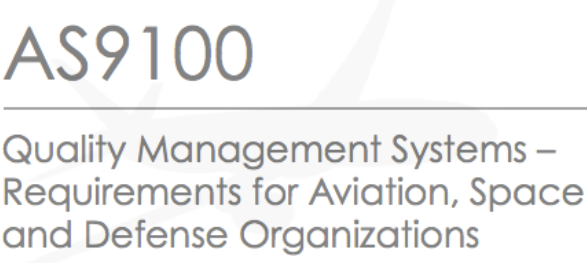 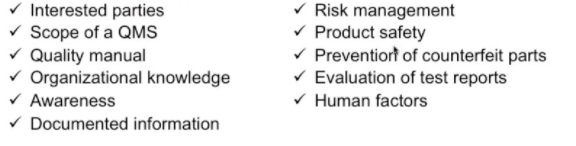 